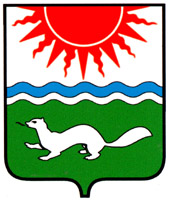 АДМИНИСТРАЦИЯ СОСЬВИНСКОГО ГОРОДСКОГО ОКРУГА П О С Т А Н О В Л Е Н И Еот 17.07.2014 № 758 	 р.п. СосьваВ соответствии с п. 28 ч. 1 ст. 15 Федерального закона от 06.10.2003 131-ФЗ «Об общих принципах организации местного самоуправления в Российской Федерации», ст. 6, ст. 27 Водного кодекса Российской Федерации и в целях упорядочения использования водных объектов общего пользования, расположенных на территории Сосьвинского городского округа, для личных и бытовых нужд, руководствуясь ст. ст. 30.1, 45 Устава Сосьвинского городского округа, администрация Сосьвинского городского округа ПОСТАНОВЛЯЕТ:1.Утвердить прилагаемые Правила использования водных объектов общего пользования.       2. Опубликовать настоящее постановление в приложении к газете «Серовский рабочий»  «Муниципальный вестник».        3. Контроль исполнения настоящего постановления возложить на заместителя главы администрации Сосьвинского городского округа по жилищно-коммунальному хозяйству, транспорту, связи и   строительству  (К.Б. Аветисян).Глава администрацииСосьвинского городского округа                                                                  Г.Н. Макаров                                                                                          Утверждены                                                                            Постановлением администрации                                                                             Сосьвинского городского округа                                                                               от 17.07. 2014 № 758ПРАВИЛАИСПОЛЬЗОВАНИЯ ВОДНЫХ ОБЪЕКТОВ ОБЩЕГО ПОЛЬЗОВАНИЯДЛЯ ЛИЧНЫХ И БЫТОВЫХ НУЖД НА ТЕРРИТОРИИ СОСЬВИНСКОГО ГОРОДСКОГО ОКРУГА1. Настоящие Правила разработаны в соответствии со статьями 6, 27 Водного кодекса Российской Федерации, статьей 16 Федерального закона от 6 октября 2003 года N 131-ФЗ "Об общих принципах организации местного самоуправления в Российской Федерации", Законом Свердловской области от 14 июня 2005 года N 52-ОЗ «Об административных правонарушениях на территории Свердловской области»        .Настоящие Правила регулируют отношения, связанные с использованием гражданами водных объектов общего пользования (находящихся в государственной или муниципальной собственности), расположенных на территории Сосьвинского городского округа, для личных и бытовых нужд, не связанных с осуществлением предпринимательской деятельности.2. Основные понятия, используемые в настоящих Правилах:- водный объект общего пользования - поверхностный общедоступный водный объект, находящийся в государственной или муниципальной собственности, доступный для бесплатного использования гражданами для удовлетворения личных и бытовых нужд, если иное не предусмотрено законодательством;- поверхностный водный объект - река, ручей, озеро, пруд, болото, водохранилище, обводненный карьер, канал, родник;- береговая полоса - полоса земли вдоль береговой линии водного объекта общего пользования. Ширина береговой полосы водных объектов общего пользования составляет двадцать метров, за исключением береговой полосы каналов, а также рек и ручьев, протяженность которых от истока до устья не более чем десять километров. Ширина береговой полосы каналов, а также рек и ручьев, протяженность которых от истока до устья не более чем десять километров, составляет пять метров;- водоохранная зона - территория, которая примыкает к береговой линии водного, объекта, на которой устанавливается специальный режим осуществления хозяйственной и иной деятельности в целях предотвращения загрязнения, засорения, заиления указанных водных объектов и истощения их вод, а также среды обитания водных биологических ресурсов и других объектов растительного и животного мира;- маломерное плавательное средство - это водное плавательное средство (самоходное и несамоходное) с пассажировместимостью 12 и менее человек, мощностью двигателя менее 55 кВт (75 лошадиных сил).3. Граждане при использовании водных объектов общего пользования должны соблюдать режим использования водоохранных зон и прибрежных защитных полос водных объектов и руководствоваться Водным кодексом Российской Федерации, законодательством об особо охраняемых природных территориях, о санитарно-эпидемиологическом благополучии человека, водных биоресурсах, настоящими Правилами.4. Использование водных объектов общего пользования с нарушением настоящих Правил влечет за собой административную ответственность в соответствии с законодательством Российской Федерации и Свердловской области.Привлечение к ответственности за нарушение водного законодательства, в том числе настоящих Правил, не освобождает виновных лиц от обязанности устранить допущенное нарушение и возместить причиненный ими вред.5. Каждый гражданин вправе иметь доступ к водным объектам общего пользования и бесплатно использовать их для личных и бытовых нужд, если иное не установлено Водным кодексом Российской Федерации, другими федеральными законами, пользоваться (без использования механических транспортных средств) береговой полосой таких водных объектов для передвижения и пребывания около них, в том числе для осуществления любительского и спортивного рыболовства и причаливания плавательных средств.6. Водные объекты общего пользования используются гражданами в целях удовлетворения личных и бытовых нужд для:1) плавания и причаливания, находящихся в частной собственности физических лиц и не используемых для осуществления предпринимательской деятельности плавучих средств, в том числе маломерных судов, водных мотоциклов и других технических средств, предназначенных для отдыха на водных объектах;2) любительского и спортивного рыболовства, охоты;3) забора водных ресурсов для хозяйственно-бытового водоснабжения, в том числе для полива садовых, огородных, дачных земельных участков, для ведения личного подсобного хозяйства, а также для водопоя, проведения работ по уходу за сельскохозяйственными и домашними животными;4) купания, отдыха (оздоровления), туризма, занятия спортом и удовлетворения иных личных и бытовых нужд.7. При использовании водных объектов общего пользования для личных и бытовых нужд гражданам запрещается:1) сброс в водные объекты, захоронение в них и на территории их водоохранных зон и прибрежных защитных полос жидких и твердых бытовых отходов;2) забор водных ресурсов для целей питьевого и хозяйственно-бытового водоснабжения в случаях установления ограничения пользования водным объектом;3) размещение на водных объектах и на территории их водоохранных зон и прибрежных защитных полос средств и оборудования, загрязняющих и засоряющих водные объекты, а также влекущих за собой возникновение чрезвычайных ситуаций;4) занятие береговой полосы водного объекта, а также размещение в ее пределах устройств и сооружений, ограничивающих свободный доступ к водному объекту;5) организация в пределах прибрежной защитной полосы летних лагерей, ванн для сельскохозяйственных животных;6) снятие и самовольная установка оборудования и средств обозначения участков водных объектов;7) купание вне пределов специально оборудованных для купания участков водных объектов, в местах, где выставлены специальные информационные знаки с предупреждениями и запрещающими надписями;8) купание в случае несоответствия качества воды установленным нормативам;9) купание и водопой домашних животных в местах, предназначенных для купания людей;10) загрязнение и засорение пляжей и водоемов;11) подача сигналов ложной тревоги;12) мойка автотранспортных средств и других механизмов на берегах водных объектов, а также проведение работ, которые могут явиться источником загрязнения вод;13) совершение иных действий, угрожающих жизни и здоровью людей и наносящих вред окружающей природной среде.На водных объектах могут быть установлены иные запреты и ограничения в случаях, предусмотренных законодательством Российской Федерации и законодательством Свердловской области.8. Использование водных объектов общего пользования гражданами для целей, не связанных с удовлетворением личных и бытовых нужд, осуществляется на основании договоров водопользования или решений о предоставлении водных объектов в пользование, если иное не предусмотрено законодательством Российской Федерации, Свердловской области и муниципальными правовыми актами Сосьвинского городского округа.9. Предоставление гражданам информации об ограничении водопользования водным объектом общего пользования осуществляется администрацией Сосьвинского городского округа посредством:1) размещения информации в средствах массовой информации, на официальном сайте Сосьвинского городского округа в сети Интернет;2) установки специальных информационных знаков вдоль берегов водных объектов общего пользования.Могут быть также использованы иные способы предоставления такой информации.Об утверждении Правил использования водных объектовобщего пользования для личных и бытовых и нужд на территории Сосьвинского городского округа